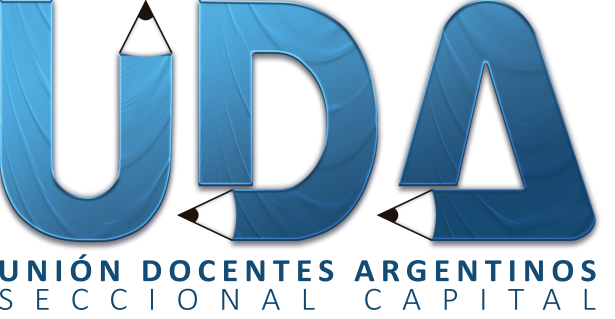 VACANTES INGRESO MAESTRO BIBLIOTECARIOUDA siempre junto a vos… por una escuela pública, inclusiva y de calidadUDA Seccional Capital • Personería gremial 1477 • Pringles 50/54 • CABA • CP:1183 • 011-4981-7723/7482 4982-0657 • Desde 1954 al servicio de la educación pública • info@udacapital.orgwww.udacapital.orgD.E. 2D.E. 3D.E. 4ESCUELATURNOESCUELATURNOESCUELATURNOESC N° 10MESC N° 13TESC N° 8MESC N° 21MESC N° 9TESC N° 11MESC N° 14MD.E. 5D.E. 6D.E. 7ESCUELATURNOESCUELATURNOESCUELATURNOESC N° 20TESC N° 1 IFFBTESC N° 14TESC N° 25MESC N° 3 IFFBMESC N° 15TD.E. 8D.E. 9D.E. 10ESCUELATURNOESCUELATURNOESCUELATURNOESC N° 11MESC N° 8TESC N° 15TESC N° 21MESC N° 9TESC N° 21TESC N° 11MESC N° 12MESC N° 13TESC N° 17MD.E. 12D.E. 13D.E. 14ESCUELATURNOESCUELATURNOESCUELATURNOESC N° 6TESC N° 4TESC N° 18MD.E. 15D.E. 16D.E. 17ESCUELATURNOESCUELATURNOESCUELATURNOESC N° 2MESC N° 8TESC N° 6TESC N° 12MESC N° 8TESC N° 18MESC N° 18TESC N° 24TD.E. 19ESCUELATURNOESC N° 4MESC N° 11TESC N° 11MESC N° 20MESC N° 20T